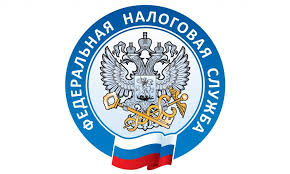                         НАЛОГОВАЯ СЛУЖБА                     ИНФОРМИРУЕТ                                             Самозанятость - плюсы и минусы       На сегодняшний день уже можно сформулировать, поскольку принятый закон «О проведении эксперимента об установлении специального налогового режима...» от 27.11.2018 № 422-ФЗ успешно работает. С 2020 года все регионы вправе участвовать в проекте.       Основные плюсы самозанятости:Простота регистрации в качестве налогоплательщика. Согласно п. 2 ст. 5 ФЗ № 422 для регистрации гражданину необходимо подать заявление, приложить к нему фотографию и копию паспорта. При этом все документы отправляются в налоговую службу через мобильное приложение «Мой налог». Если гражданин подключен к сервису ФНС «Личный кабинет» (подключиться к нему может любое физическое лицо), то для регистрации потребуется подать заявление через приложение «Мой налог».  Отсутствие необходимости формировать налоговую отчетность, подавать декларации о доходах. Согласно п. 1 ст. 14 ФЗ № 422 налогоплательщик при расчетах с клиентами обязан в приложении «Мой налог» сформировать чек (внести в электронную форму необходимые сведения о покупателе и произведенной операции). Сформированный чек передается в бумажном или электронном виде клиенту, а его электронная копия направляется в налоговую инспекцию. Далее инспекция на основании переданных чеков ежемесячно направляет квитанцию-расчет налогоплательщику, по которой производятся налоговые отчисления.Ставки налогообложения составляют 4 процента при расчете с гражданами и 6 процентов, если расчет производится с ИП или организациями (ст. 10 ФЗ № 422).Возможность получения вычетов со ставки 4 процента в размере 1 процента и со ставки 6 процентов — величиной 2 процента в пределах 10 тысяч рублей (п. 2 ст. 12 ФЗ № 422). То есть де факто уплачивать придется 3 и 4 процента с дохода соответственно, до тех пор пока сумма экономии не составит 10 тысяч рублей.Освобождение налогоплательщика от уплаты страховых взносов в ПФР, ФОМС и ФСС (п. 11 ст. 2 ФЗ № 422).    При наличии значительного количества плюсов для самозанятых в ФЗ № 422 имеются и минусы самозанятости. Среди очевидных недостатков:Ограничение по срокам применения налогового режима. Действовать он будет до 2028 года включительно (п. 2 ст. 1 ФЗ № 422). Будет ли он продлен, пока не известно.Ограничение лимита дохода суммой в 2,4 миллиона рублей (п. 2 ст. 4 ФЗ № 422). При превышении лимита гражданину придется переходить на «предпринимательский» режим налогообложения. То есть применять ОСН, УСН или ЕСХН. Если гражданин не сделает этого самостоятельно, налоговый орган переведет его на ОСН автоматически.Запрет на торговлю подакцизными товарами, продукцией, имеющей специальную маркировку. Данный недостаток актуален в связи с тем, что ассортимент маркируемых товаров регулярно расширяется.Наличие специальных санкций (ст. 129.13 НК РФ) за нарушение порядка либо сроков передачи данных о произведенных расчетах в налоговую инспекцию. Так, за любое нарушение порядка или просрочку передачи данных налогоплательщик будет автоматически оштрафован на сумму в 20 процентов от суммы налога, неуплаченного правильно и своевременно. А если в течение полугода с момента первого нарушения налогоплательщик еще раз нарушит сроки или порядок передачи данных о произведенном расчете, то сумма штрафа будет равна полученному с нарушениями доходу. Самозанятый гражданин — плюсы и минусы в будущем.        Анализируя плюсы и минусы самозанятости, следует помнить, что налоговый режим для самозанятых — эксперимент. Об этом прямо указывается в ст. 1 ФЗ № 422. Соответственно, правила исчисления налога, перечень доходов, облагаемых этим налогом, источников их получения и другие вопросы функционирования данного режима налогообложения могут быть в любое время изменены. А положение налогоплательщиков может как улучшиться, так и ухудшиться.  П. 3 ст. 1 ФЗ № 422 устанавливает только два ограничения на возможности внесения корректив:нельзя увеличивать ставки налогообложения;не может быть уменьшен предельный размер доходов (2,4 миллиона рублей), в рамках которого допустимо применение НПД.       Что же касается любых других норм закона, то их корректировка возможна в ходе проведения эксперимента.